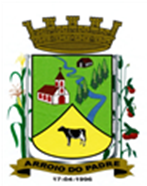 ESTADO DO RIO GRANDE DO SULMUNICÍPIO DE ARROIO DO PADREGABINETE DO PREFEITOPROJETO DE LEI Nº 62, DE 24 DE ABRIL DE 2023.Regulamenta no âmbito municipal o pagamento de Honorários Advocatícios de Sucumbência ao Procurador Jurídico do Município.Art. 1º A presente Lei regulamenta no âmbito municipal o pagamento de Honorários Advocatícios de Sucumbência ao Procurador Jurídico do Município.Art. 2º Os Honorários Advocatícios de Sucumbência, nas causas em que for parte vencedora o Município de Arroio do Padre, pertencem, nos termos da Legislação Federal, aos ocupantes do cargo de Procurador Jurídico do Município.§1º Considera-se Honorário Sucumbencial o valor pago pela parte vencida na ação judicial em que o Município lograr-se vencedor.§2º Os Honorários não integram a remuneração do cargo de Procurador Jurídico, não servindo como base de cálculo para adicionais, gratificações ou qualquer outra vantagem na carreira do Procurador, sujeitando-se, porém, ao teto remuneratório constitucional estabelecido pelo art. 37, XI, CF/1988, aplicável aos Procuradores.Art. 3º Os Honorários Advocatícios de Sucumbência são verbas de natureza privada, não constituindo, para qualquer efeito, encargo aos cofres públicos.Art. 4º O pagamento dos Honorários de Sucumbência será realizado aos ocupantes do cargo de Procurador Jurídico do Município, que possuírem em suas atribuições a função de representação judicial do Município.Art. 5º A verba correspondente aos Honorários Advocatícios de que trata esta Lei será depositada em conta/rubrica especial, aberta pela Secretaria Municipal de Administração, Planejamento, Finanças, Gestão e Tributos exclusivamente para esse fim, sendo a quantia apurada mensalmente, e repassada ao seu titular ocupante do cargo de Procurador Jurídico, observado o teto remuneratório constitucional aplicável aos Procuradores, até o dia 05 do mês subsequente ao seu ingresso.§1º Para fins de observância do teto remuneratório mencionado no caput, fica vedado o fracionamento de valores, devendo os valores excedentes ao limitador constitucional serem destinados, a título de receita pública, a melhorias e aperfeiçoamento das atividades da Procuradoria Jurídica Municipal.§2º Sobre o pagamento dos Honorários haverá incidência tributária, com retenção do imposto sobre a renda na fonte pelo Município.Art. 6º O Procurador Jurídico atuante no processo judicial deverá requerer que os Honorários Advocatícios de Sucumbência sejam objeto de Alvará apartado, bem como que sejam creditados na conta/rubrica destinada aos fins da presente Lei.Parágrafo Único: Nos processos em que o Alvará for expedido de forma automatizada na conta do Município, assim como nos casos em que, conforme disposição legal, houver pagamento na via administrativa, a Secretaria Municipal de Administração, Planejamento, Finanças, Gestão e Tributos deverá proceder a imediata transferência dos valores relativos aos Honorários Advocatícios para a conta/rubrica referida no caput deste artigo.Art. 7° Esta Lei entra em vigor na data de sua publicação.            Arroio do Padre, 24 de abril de 2023.Visto técnico:Loutar PriebSecretário de Administração, Planejamento, Finanças, Gestão e Tributos.                         Rui Carlos PeterPrefeito Municipal